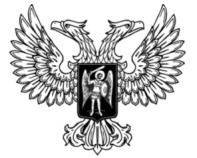 ДонецкАЯ НароднАЯ РеспубликАЗАКОНО ВНЕСЕНИИ ИЗМЕНЕНИЯ В СТАТЬЮ 10 ЗАКОНА ДОНЕЦКОЙ НАРОДНОЙ РЕСПУБЛИКИ «О ГОСУДАРСТВЕННОМ ФЛАГЕ ДОНЕЦКОЙ НАРОДНОЙ РЕСПУБЛИКИ»Принят Постановлением Народного Совета 17 сентября 2021 годаСтатья 1Внести в статью 10 Закона Донецкой Народной Республики 
от 9 февраля 2018 года № 216-IHC «О Государственном флаге Донецкой Народной Республики» (опубликован на официальном сайте Народного Совета Донецкой Народной Республики 28 февраля 2018 года) изменение, признав 
часть 3 утратившей силу.Глава Донецкой Народной Республики					Д.В. Пушилинг. Донецк22 сентября 2021 года№ 315-IIНС